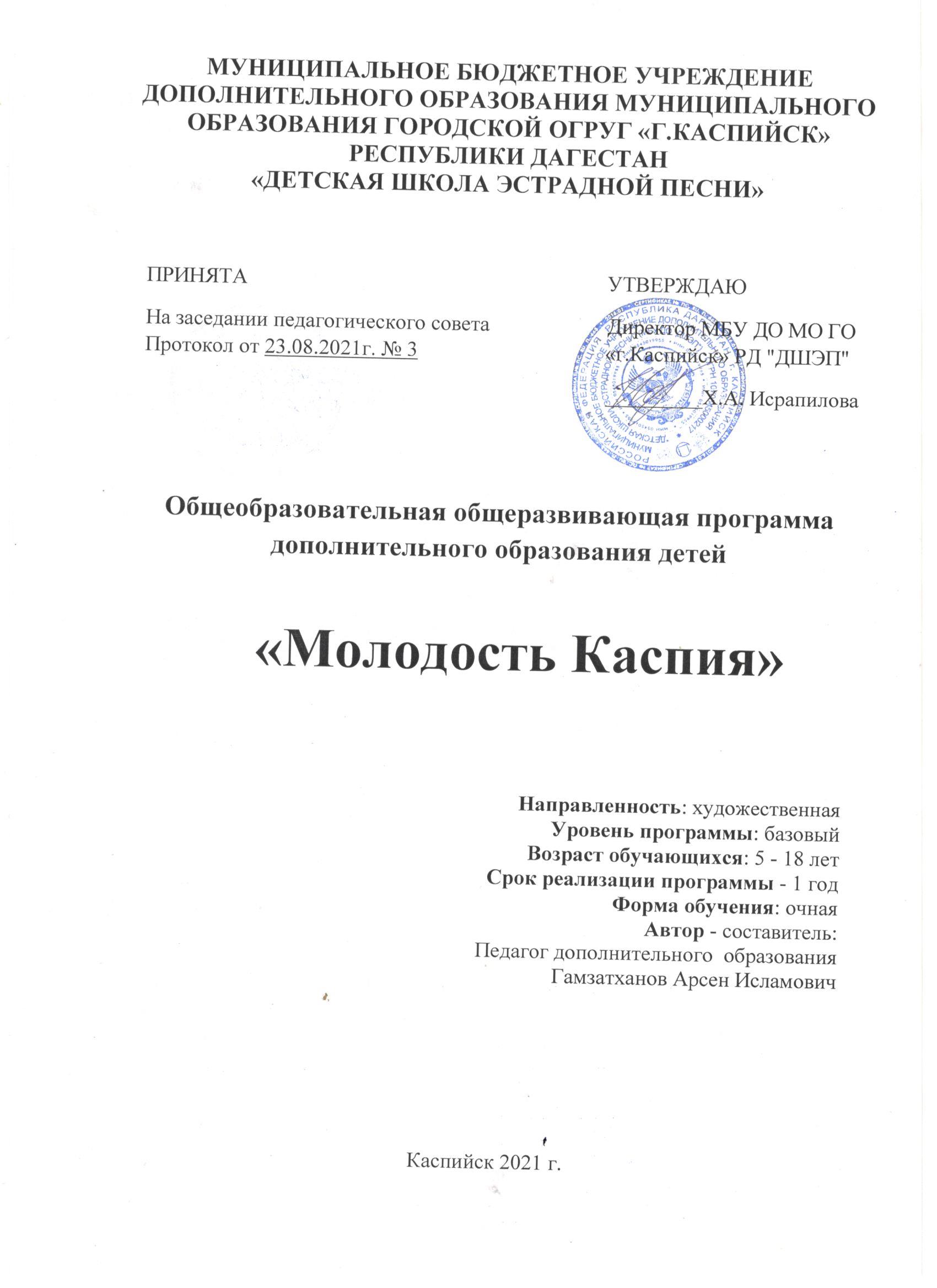 Пояснительная запискаДанная образовательная программа творческого объединения «Молодость Каспия» направлена на воспитание и развитие у детей танцевальной техники и имеет художественно-эстетическую направленность.Хореография-искусство, любимое детьми. Хореография таит в себе огромное богатство для успешного художественно-нравственного воспитания, она сочетает в себе не только эмоциональную сторону искусства, но и приносит радость, как исполнителю, так и зрителю. Трудолюбие, терпение, упорство в достижении результата, уверенности в себе, самостоятельность, открытость, помощь и взаимовыручка, общение друг с другом – ведущие моменты в процессе обучения.Одна из основных задач педагога - выявление и развитие творческой индивидуальности каждого учащегося.Данная программа содержит несколько разделов: ритмика, детский танец, элементы классического танца, элементы народного танца, элементы современных танцевальных стилей, культурно-национальная хореография и в мире танцев.При составлении рабочей  программы использован опыт ведущих специалистов хореографии, учтены современные тенденции.  Автором программы использовалась методическая литература, базовые программы, личный опыт работы.Цели и задачи программыОсновная цель программы – способность эстетическому развитию подрастающего поколения через хореографию.Для осуществления поставленной цели необходимо решать следующие задачи.Учебно – музыкальные задачи:- дать всем детям  первоначальную хореографическую подготовку, выявить их склонности и способности;- опираться в обучение на основные принципы педагогики;- научить взаимосвязи музыки и движения;- научить детей мыслить, слушать и слышать педагога, уметь исправлять неточности в исполнении;- привить детям любовь к танцу, формировать их танцевальные способности (музыкально- двигательные, художественно – творческие).Развивающие  задачи:- развивать чувство ритма, эмоциональную отзывчивость на музыку;- развивать танцевальную выразительность, координацию движений, ориентировку в пространстве;- пробуждать фантазию, способность к импровизации;- развивать артистизм, умение исполнять ролевые танцы.Воспитательные задачи:- воспитывать художественный вкус, интерес к танцевальному искусству разных народов;- сплотить коллектив, строить в нем отношения на основе взаимопомощи и сотворчества;- принимать участие в концертной жизни школы.Отличительные особенности программыПрограмма рассчитана на 6 лет обучения, проводится в три этапа, возраст детей с 7-13 лет.Первый этап – освоение азов ритмики, основы классического танца, несложных элементов народного танца, разучивание детских танцев. Возраст детей 7-9 лет.Задачи первого этапа обучения:Образовательные – обучить навыкам музыкально- двигательного движения.Развивающие – развить музыкально-ритмическую координацию, мышечное чувство, осанку, стопу, музыкально-двигательную память. 
Воспитательные – воспитать у детей умение слушать, воспринимать, оценивать музыку.Ожидаемый результат-уметь точно воспроизводить, правильно выполнять преподаваемый материал;-уметь различать динамические изменения в музыке, создавать музыкально-двигательный образ;-научиться внимательно слушать музыку.Второй этап – совершенствование полученных знаний, продолжение изучения классического экзерсиса (как основы правильного физического развития и ритмического воспитания ребенка), изучение и исполнение народных танцев, знакомство с современными танцевальными направлениями. Продолжение начатой на первом этапе работы по развитию актерского мастерства и воспитанию способностей к танцевально-музыкальной импровизации.Этим этапом можно завершить так называемый танцевальный всеобуч для некоторых категорий детей. Те же из них, которые проявили интерес и способности к отдельным хореографическим жанрам, высказали желание продолжить свое образование, могут перейти к третьему этапу обучения. Возраст детей 9-11 лет.Задачи второго этапа обучения:Образовательные – обогатить детей новыми выразительными средствами.Развивающие – совершенствовать приемы музыкально-двигательной выразительности, осанки, работы стоп, развить пластику тела, развить двигательное воображение.
Воспитательные – воспитать чувство ответственности, стремление к четкому, правильному, красивому выполнения задания, что в свою очередь требует организованности, активности, внимания.Ожидаемый результат- уметь самостоятельно действовать и создавать;
- уметь правильно владеть приемами музыкального движения, средствами пластики выражать задаваемый образ;
- уметь общаться в коллективе, проявлять творческую инициативуТретий этап предполагает специализированные занятия для детей, проявивших определенные способности к танцу. Совершенствуя свои знания в избранном жанре, дети активно осваивают репертуар. Педагогу на этом этапе работы необходимо либо осуществлять самостоятельные постановки, либо прибегнуть к помощи специальной литературы и видеоматериалов. Возраст детей 11-13 лет.Предлагаемая программа, с этой точки зрения, будет инновационной. Она сориентирует педагога на работу с детьми, независимо от наличия у них специальных физических данных, на воспитание хореографической культуры и привитие начальных навыков в искусстве танца.Задачи третьего этапа обучения:Образовательные – решать постановочные и художественные задачи средствами сценической и пластической выразительности.
Развивающие – совершенствовать технику танца.
Воспитательные – сформировать осознанное отношение к занятиям.Ожидаемый результат- владеть танцевальной терминологией;
- владеть элементами сценического действия как средствами выражения своих мыслей, чувств и физических ощущений;
- уметь доказывать свою точку зрения на обсуждаемую тему, правильно оценить увиденный художественный результат.Программа дана по годам обучения, в течение которых занимающимся следует усвоить определенный минимум умений, знаний, навыков, сведений по искусству танца. Программа предусматривает преподавание материала по “восходящей спирали”, то есть каждый год в определенных темах мы возвращаемся к пройденному на более высоком и сложном уровне.Сроки реализации и диагностика эффективности реализации образовательной программы(1 год обучения)Программа на начальном этапе обучения рассчитана на 1 год. В этот период среди основных задач педагога можно выделить:- развитие общей физической подготовки (силы, выносливости, ловкости);- развитие танцевальных данных (выворотности, гибкости, прыжка, шага, устойчивости и координации), изучение танцевальных элементов;- развитие ритмичности, музыкальности, артистичности и эмоциональной выразительности;- воспитание трудолюбия, терпения, навыков общения в коллективе.В основу обучения детей младшего школьного возраста необходимо положить игровое начало.Правильно подобранные и организованные в процессе обучения танцы – игры способствуют умению трудиться, вызывают интерес к уроку, к работе.Один из важных факторов работы на начальном этапе обучения – использование минимума танцевальных элементов при максимуме возможности их сочетания.Длительное изучение, проработка небольшого количества материала дает возможность качественного его усвоения, что в дальнейшем явится прочным фундаментом знаний. Разнообразие сочетаний танцевальных движений создает впечатление новизны и развивает творческую фантазию детей.Обучение танцевальным движениям происходит путем практического показа и словесных объяснений.Хореографическая тренировка (экзерсис) – это достаточно длительный процесс выработки большого числа все усложняющихся музыкально – двигательных навыков. Позы, положения, движения и их комбинации в различных вариантах – это новые для организма двигательные навыки, новая психологическая и физическая нагрузка.Педагогической психологией введен основной закон усвоения материала: воспринять, осмыслить, запомнить, применить, проверить результат.В этой связи предлагается следующая формула: от ощущений к чувствам; от них к привычке. Следовательно, формулу необходимо применить в такой последовательности:воспринимая - ощущайосмысливая - чувствуйзапоминая - действуй, пробуйпроверяя результат - показывай другомуОбразованию пластического стереотипа каждого двигательного навыка способствуют условные раздражители. Они могут быть разнообразными: словесно-речевые объяснения и замечания учителя; профессиональный показ телодвижений учителем – зрительное созерцание и осмысление; наблюдение за собой в зеркальном отражении.Принципиальный подход к усвоению танцевальных движений таков: движение, исполненное многократно, становится простым и доступным.Умение – это первая ступень овладения действием, при котором оно выполняется, но относительно медленно, неэкономично, с весьма большим количеством ошибок и поправок и при непрерывном контроле сознания. Навык – это уже более совершенная форма владения действием.Условно различают три стадии в образовании динамического стереотипа любого двигательного навыка.Первая стадия. В двигательной зоне коры головного мозга наблюдается широкое распространение возбуждения, поэтому движение выполняется неточно, сопровождается большим количеством побочных действий, еще нет согласованности кровообращения, дыхания и других систем и органов с деятельностью двигательного аппарата.Главные компоненты метода – музыка, музыкальное движение, музыкально – пластические игры, музыкально – психологические элементы и развитие эмоциональной выразительности.Тело имеет в своем распоряжении два различных типа движения: произвольные и непроизвольные.Произвольным являются движения конечностей, корпуса, шеи, лица, глаз, губ, языка. Непроизвольное движение обычно ограничивается мышцами, находящимися внутри тела.На первом этапе обучения уместно предложить следующий музыкально – психологический рецепт: счет «и» звучит коротко, а счет «раз» - длиннее, слабая доля такта как бы прячется за сильную.Вторая стадия. Развивается условное торможение, прежде всего дифференциальное. Этому способствуют словесные раздражители – объяснения и поправки, сделанные учителем.Возбуждение сосредотачивается только в определенных участках чувствительно – двигательной зоны, движения становятся более точными и согласованными. Именно на второй стадии и начинает закрепляться динамический стереотип.В этой связи исходит метод тройных передвижений. Существует пять основных чувств, с помощью которых мы воспринимаем окружающий нас мир, однако есть еще одно чувство – это координация, чувство равновесия.Без воспитания координации занятия танцем станут невозможными, ее необходимо развивать и закреплять постоянно. Игнорирование данного свойства организма в ходе обучения приведет к значительным трудностям в дальнейшей работе.Начинать следует с тройных поворотов головы.Тройные повороты головы исполняются в сочетании с боковым переступанием.Следующим основополагающим стереотипом является тройной переменный шаг вперед и назад.В усложненном варианте очень важно сохранить осознанное сгибание ног в коленном суставе перед началом передвижения (с акцентом). Заметная деталь стереотипа, которая постоянно используется в танцевальной практике, - это своеобразный врожденный «затакт» двигательного навыка.Третья стадия. В результате многократных повторений движения и указаний педагога происходит окончательное закрепление системы временных связей, входящих в динамический стереотип двигательного навыка. Одновременно становится согласованной работа внутренних органов и опорно-двигательного аппарата. Внешне это проявляется в точности движений, в легкости и грациозности исполнения.Залогом успешного формирования любого двигательного навыка является осознанный контроль за выполнением движений по принципу – мысль опережает движение.Для запоминания движений можно использовать короткие образные подсказки типа детских считалок.По мере образования динамического стереотипа отдельные элементы движений перестают осознаваться, т.е. выполняются автоматически. Если двигательный навык доведен до автоматизма в процессе подготовки к ответственному выступлению, тем дольше выученное будет сохраняться.Следует помнить, что существует прямая связь между двигательными и волевыми качествами человека. Без целеустремленности, выдержки, настойчивости невозможно добиться нужной силы, быстроты, выносливости. Сила – это способность преодолевать сопротивление или противостоять ему за счет мышечного напряжения. Выносливость – это способность к длительному сохранению работоспособности, т.е. умение противостоять утомлению.Приемы отработки выносливости увеличивают число повторений движений; повышают интенсивность работы над движением; чередуют оба эти приема; дают предельные нагрузки.Каждый новый элемент, усложняющий уже заученное движение, развивает ловкость как способность переключаться с одного движения на другое, изменять направление или рисунок. Это научит детей ощущать свои движения в соответствии с темпераментом музыки.Согласованность движений в хореографии можно разделить на простые и сложные координации. Простые координации – это одновременные и однонаправленные движения рук и ног. Сложные координации – это одновременные разнонаправленные движения.Второй этап обученияУченики уже владеют определенным запасом танцевальной техники, первоначальной координацией движения, развито их внимание к восприятию нового материала. Однако в средней возрастной категории есть свои трудности, особенно в работе с мальчиками. Мальчики начинают увлекаться различными видами спорта.Учитывая эти сложности, педагог должен поддерживать интерес детей к танцу, продолжать изучение танцев-игр, делать акцент на изучение танцевальных новинок, вводить в уроки соревновательный момент, включать в занятия элементы новой танцевальной техники – джаз – танца и современной пластики, использовать для музыкального сопровождения популярные среди подростков современные произведения.Можно познакомить учеников с основными элементами актерского мастерства – сценическим вниманием, воображением, понятием «предлагаемые обстоятельства».Одним из необходимых элементов актерской техники является освобождение мышц, добиться которого можно при изучении основ джаз – танца и современной пластики.Познакомив детей с элементами актерской техники, следует добиваться от них комплексного сочетания этих элементов при исполнении этюдов.Важным компонентом обучения на данном этапе является пополнение знаний основ музыкальной культуры, следует объяснить детям выразительные возможности музыки, познакомить с произведениями разных жанров и стилей.Дети должны понять, что любой танец есть эмоциональное пластическое выражение музыки.Продолжается более углубленное изучение классического экзерсиса.Репертуар танцев подобран с учетом степени заинтересованности детей, полезности с точки зрения художественного и физического развития.Итогом обучения на втором этапе должно стать умение учащихся грациозно и органично двигаться, общаться с партнером, соотносить свои движения с услышанной музыкой.Для второго этапа обучения желательно увеличить количество часов в неделю.Третий этап обученияТретий этап обучения детей хореографии предполагает специализированные занятия в избранном жанре хореографического искусства, изучение нового репертуара и совершенствование исполнительского мастерства. Закрепляются и развиваются полученные хореографические навыки, идет интенсивное пополнение знаний.Занятия, как правило, организуются в системе дополнительного образования в форме детских хореографических коллективов. Работа коллектива строится на стабильных и периодичных учебных занятиях.Подробно излагать методику, принципы построения занятий и учебных программ, на третьем этапе работы вряд ли целесообразно. Педагог, в силу своих знаний, опыта, интересов и творческих устремлений сможет организовать процесс занятий по своему усмотрению.Наиболее сложной задачей для педагога – руководителя на третьем этапе обучения является постановочная работа. При создании постановок, новых номеров, следует помнить об основных законах построения хореографического произведения. Первостепенное значение имеет музыкальный материал. Грамотно выстроенная драматургия танцевального номера предполагает наличие экспозиции, завязки, развития действия, кульминации и развязки. Логике драматургии должен соответствовать рисунок танца, его композиция и хореографический текст. Все эти слагаемые в сумме приведут к наиболее точному пластическому выражению хореографического образа , смысла и содержания танца.Репертуар коллектива должен соответствовать исполнительским возможностям и возрастным особенностям учащихся.Формы и структура занятийОсновной формой организации образовательного процесса является групповое занятие.Структура занятия.Большое значение в хореографической работе с детьми имеет хорошо организованное и интересно проведенное занятие. К началу занятия дети переодеваются в танцевальную форму и выстраиваются. Это дисциплинирует детей и создает рабочую атмосферу. Под музыку марша, начиная с правой ноги, дети идут по кругу и выстраиваются в колонны, исполняют поклон преподавателю (здороваются). Затем преподаватель сообщает тему занятия.Во избежание растяжения мышц, проводится разминочный тренаж, чтобы все мышцы тела были разогретыми и готовыми к разучиванию сложных элементов танца. В ходе разминки, включающей  упражнения и игры, преподаватель следит за тем, чтобы каждый ученик выполнял разминку в полную силу.После тренажных упражнений разучиваются танцевальные упражнения или их отдельные элементы. Далее разучиваются этюды, движения и комбинации, входящие в запланированную постановку.К окончанию занятия дети должны занять исходные рабочие места для исполнения поклона (до свидания).Ожидаемые результатыУЧАЩИЕСЯ ДОЛЖНЫ ЗНАТЬ:1 этап обучения1 год обучения1. Построение занятия танца2. Представление о жанрах хореографического искусства3. Историю возникновения и развития танца4. Хореографический экзерсис у станка и на партере5. Хореографическую разминку на середине зала6. Знать репертуар танцев2 этап обучения1.Основы актерского мастерства2.Характер музыкального сопровождения3.Знать репертуар танцев4. Анализ музыкального произведения5. Знать репертуар танцев3 этап обучения1.Специализированные построения занятия в изданном жанре хореографического искусства2.Знать репертуар танцев3.Совершенствование исполнительского мастерства4. Понимать значимость хореографического искусства в современной жизни молодежи5. Знать репертуар танцевУЧАЩИЕСЯ ДОЛЖНЫ УМЕТЬ:І этап обучения1.Контролировать себя через ощущение (направление движения)2.Согласовывать движения с музыкой3.Формировать слушать музыку понимать настроение, её характер4. Выполнять движения с музыкальным настроением и темпоритмом5. Правильно исполнять движенияІІ этап обучения1.Развивать творческую фантазию2.Сочетать элементы актерской техники при исполнении этюдов3.Творчески подходить к занятиям , к концертной программе , к постановочной работе4.Эмоционально воспринимать , чувствовать гармонию музыки и движенияІІІ этап обучения1.Грациозно и органично двигаться2.Общаться с партнером в танце3. Соотносить свои движения с услышанной музыкой4. Владеть мастерством в технике классического, народного, эстрадного танцевУровень усвоения программы и способы определения их результативностиУчебная программа обусловлена тем, что на первом и втором этапе обучения (ОБЩЕКУЛЬТУРНЫЙ уровень) у ребенка сохраняется "зона неопределенности": он может поменять коллектив, изменить профиль своей деятельности, если в этом есть необходимость.На третьем этапе обучения (УГЛУБЛЕННЫЙ уровень) дети включаются в художественно-постановочную работу, принимают участие в конкурсах, концертах, фестивалях. Оценивается результат их деятельности, который связан с их активностью, поиском, творческим ростом.1-й уровень - ОБЩЕКУЛЬТУРНЫЙ - расширение художественного кругозора детей, развитие творческих способностей, формирование эстетического вкуса, общей и танцевальной культуры. Учитываются индивидуальные возможности детского коллектива, его отдельных исполнителей.2-й уровень - УГЛУБЛЁННЫЙ - освоение техники исполнения разнохарактерных танцев, а также сценического мастерства.ФОРМЫ и МЕТОДЫ ОБУЧЕНИЯФормы организации деятельности занимающихся.Используются групповая и индивидуальная форма, а также работа с частью коллектива.Формы проведения занятий.- учебное занятие;
- беседа;
- игра;
- музыкальное соревнование;
- занятие-праздник;
- концерт;
- конкурс;
- фестиваль.Методы, используемые при работе:- метод комбинированных движений, переходящих в небольшие учебные этюды;- метод расклада, обуславливающийся следующими задачами:проработка и закрепление пройденного программного материала;раскрытие индивидуальности кружковца через творческое самовыражение;воспитание художественного вкуса;создание хореографических композиций;выявление и развитие способностей среди участников самодеятельного ансамбля, развитие техничности.- метод повторения;- метод коллективного творчества;- метод объяснения;- метод ускорения замедления;- метод заучивания;- метод «одного па»;- метод многократного повторения всевозможных движений.Учебно-тематический план1.Элементы классического танца20ч.2.Элементы народного танца80ч.3.Элементы современных танцевальных стилей24ч.4.В мире танцев20ч.Итого144ч.Содержание изучаемого курсаТема : Элементы классического танцаТеория:1.Знакомство с биографией зарубежных балерин, через печатные источники.Практика:1.Tourendehors c degage.2.Touren dedans c coupe.3.Tourchaine.Позы arabesques, attitudes на 90 градусов,4.4 arabesques.5.4 и 6 port de bras.6.temps lie на 90 градусов.Pasjete в различных вариантах.7.Passissonneouverte.8.Passissonnefermee.9.Pas de chat. Pas emboite.10.Passissone simple entournant.11.Entrechats-quatre.12.Royale.13Pas echappe battu.Тема :Элементы народного танцаТеория:Знакомство с историей, культурой и бытом народных танцев, через печатные источники и демонстрационный материал.Практика:Упражнения этой темы включает в себя: низкие и высокие развороты ноги. Упражнения развивают прежде всего плавность движений, подвижность в коленных и тазобедренных суставах, укрепляют икроножные мышцы, мышцы бедра. Важным является чередование медленных и быстрых разворотов ноги, которые могут усложняться подъемом на полупальцы, наклонами и перегибаниями корпуса, «растяжками», прыжком. На занятии низкие и высокие развороты ноги комбинируются с «круговым движениями», с «раскрываниями ноги на 90 градусов». Музыкальный размер ¾, 6/8, 2/4.1. Подготовительное упражнение2. Низкие развороты медленные: основной вид.3.Низкие развороты: с подъёмом на полупальцы.4.Низкие развороты ноги быстрые: основной вид5.Низкие развороты: с подъёмом на полупальцы.6. Высокие развороты ноги медленные7. Высокие развороты ноги быстрые8. Наклоны и перегибы корпуса: основной вид9.Наклоны и перегибы корпуса: с подъёмом на полупальцы.10.После усвоения материала разучиваются танцевальные комбинации.тПомимо низких и высоких разворотов ноги разучивается подготовка к «веревочке». Упражнения развивают подвижность в коленном и тазобедренном суставах, подготавливают учащегося к исполнению на середине зала. Музыкальный размер 2/4.Включает в себя движения:11.Основной вид: с полуприседанием, с подъёмом на полупальцы, с поворотами согнутой в колене ноги к станку и от станка12.Основной вид: с поворотами колена и подъёмом на полупальцы, с прыжком.13.Повороты работающей ноги из выворотного положения в невыворотное и обратно: с полуприседанием14. Повороты работающей ноги из выворотного положения в невыворотное и обратно: с подъёмом на полупальцы15.Подготовка к «веревочке» с поворотом пятки опорной ноги: основной вид16. Подготовка к «веревочке» с поворотом пятки опорной ноги: с подъёмом на полупальцы17.После усвоения материала изучается танцевальная комбинация.Тема : Элементы современных танцевальных стилейТеория:Знакомство с работой современных танцевальных коллективов, через видеоматериал.(1ч.)Практика:Разучивание танцевальных комбинаций:1.Уголки.2.Сброс плеч.3.Припадание.4.Бамп.5.Маятник.6.Мим.7.Равновесие.8.Пирамида.9.Каратэ.10.Выпад-battement.11.Скольжение с отскоком.12.Battement вперед.13.Battement назад.14.Ребус.Тема : В мире танцевТеория:Знакомство с историей, культурой и бытом народов, через показ видеоматериала.(2ч.)Практика:1.Разучивание танцев.2.Отработка позиций рук, ног, корпуса, головы в танцах.3.Отработка исполнительской техники4.Подготовка танцевальных костюмов. Понятие о макияже. Создание сценического макияжа.Методическое обеспечениедополнительной образовательной программыЛюбой танец воздействует на зрителя лишь тогда, когда искусство танцовщика основывается на выразительном, а не механическом жесте, реалистическом, а не абстрактном действии. Следовательно,вучебнойработе  надо  подвести  учащихся  к  тому,чтобы  они  стремились  выполнять  каждое  движение  не  только технически грамотно и физически уверенно, но и творчески увлеченно, музыкально.Методика  учебно – воспитательной  работы  не может быть единой  для всех творческих объединений, так как коллективы отличаются друг от друга творческим направлением, численностью, возрастным составом, интеллектуальным  уровнем  учащихся.Метод  работы по данной  программе  предполагает:  Поэтапное, вариативное  обучение  детей.  Присутствие  игрового момента на первоначальном  этапе  обучения.  Поиск  интересного  музыкального  материала.  Творческий  подход  к  работе.Освоение  элементов  программы  происходит  постепенно  и  от опыта и интуиции педагога зависит, когда и насколько усложнить движение. Необходимо выбирать оптимальный режим усложнения, опираясь на индивидуальные и возрастные особенности учащихся.В целях создания положительной мотивации необходимо использовать игровые моменты, ролевые  игры, направленные  на переключение внимания, разгрузку и отдых.В  процессе  освоенияпрограммынеобходимоиспользоватьследующие  методы  разучивания танцевальных  движений:  метод  разучивания  по частям (движение делится  на  простые  части и каждая часть разучивается отдельно);  целостный метод разучивания (заключается в разучивании движения  целиком, в  замедленном  темпе);  метод временного упрощения движения (сложное упражнение  сводится к простой структуре и разучивается в таком виде, затем движение постепенно усложняется, приближаясь к законченной форме).Для достижения цели, задач и содержании программы необходимо опираться в процессе обучения на следующие хореографические принципы:- принцип формирования у детей художественного восприятия через танец;- принцип развития чувства ритма, темпа, музыкальной формы;- принцип обучения владению культурой движения: гибкость, выворотность, пластичность.Принципы дидактики:- принцип развивающегося и воспитывающего характера обучения;- принцип систематичности и последовательности в практическом овладении основами хореографического мастерства;- принцип движения от простого к сложному, как постепенное усложнение инструктивного материала, упражнений, элементов народного танца;- принцип наглядности, привлечение чувственного восприятия, наблюдения, показа;- принцип опоры на возрастные и индивидуальные особенности учащихся;- принцип доступности и посильности;- принцип прочности обучения как возможность применять полученные знания во внеурочной деятельности, в учебных целях.Методы применяемые для реализации программыв работе с учащимися1. Метод активного слушания музыки, где происходит проживание интонаций в образных представлениях: импровизация, двигательные упражнения - образы.2. Метод использования слова, с его помощью раскрывается содержание музыкальных произведений, объясняются элементарные основы музыкальной грамоты, описывается техника движений в связи с музыкой, терминология, историческая справка и др.3. Метод наглядного восприятия, способствует быстрому, глубокому и прочному усвоению программы, повышает интерес к занятиям.4. Метод практического обучения, где в учебно - тренировочной работе осуществляется освоение основных умений и навыков, связанных с постановочной, репетиционной работой, осуществляется поиск художественного и технического решения.Приемы:-  комментирование;-  инструктирование;-  корректирование.Техническое и дидактическое обеспечение занятий.Важным условием выполнения учебной программы является достаточный уровень материально - технического обеспечения:-  наличие специального зала, оснащенного зеркалами, тренировочными станками;-  качественное освещение в дневное и вечернее время;-  музыкальная аппаратура, аудиозаписи;-  специальная форма и обувь для занятий (для занятий партером - коврик);-  костюмы для концертных номеров (решение подобных вопросов осуществляется совместно с родителями).Список литературы для учителя1. Т. Барышникова «Азбука хореографии». Айрис пресс «Рольф»Москва 1999г.2. А.Я. Ваганова «Основы классического танца». Санкт-Петербург 2002г.3. Г. Я. Власенко «Танцы народов Поволжья». Издательство «Самарский университет» 1992г.4. Г.П. Гусев « Методика преподавания народного танца» ГИЦ « Владос»Москва 2002г.5. М.Я. Жорницкая «Танцы народов севера». Москва «Советская Россия» 1988г.6. С.И. Мерзлякова « Фольклор – музыка – театр» ГИЦ «Владос»Москва 1999г.7. Т.В. Пуртова, А.Н. Беликова, О.В. Кветная « Учите детей танцеватьГуманитарный издательский центр « Владос» Москва 2003г.8. «Танцуем, играем и поем». Молодежная эстрада 1-2000г.9. «Учимся танцевать» шаг за шагом. «Попурри» Минск 2002г.Список литературы для учащегося1. Т. Барышникова «Азбука хореографии». Айрис пресс «Рольф»Москва 1999г.2. А.Я. Ваганова «Основы классического танца». Санкт-Петербург 2002г.3. М.Я. Жорницкая «Танцы народов севера». Москва «Советская Россия» 1988г.